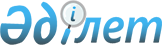 "Өндiрiспен айналысатын шағын кәсiпкерлiктiң субъектiлерiнiң мерзiмiн сату жөнiндегi ашық конкурсты ұйымдастыру және өткiзу туралы ереже" Қазақстан Республикасы Ауыл шаруашылығы министрлігінің 1997 жылғы 17 сәуiрдегі № 312 бұйрығының күші жойылды деп тану туралыҚазақстан Республикасы Ауыл шаруашылығы министрінің м.а. 2019 жылғы 31 желтоқсандағы № 475 бұйрығы. Қазақстан Республикасының Әділет министрлігінде 2020 жылғы 9 қаңтарда № 19858 болып тіркелді
      "Құқықтық актілер туралы" 2016 жылғы 6 сәуірдегі Қазақстан Республикасы Заңының 27-бабының 2-тармағына және 50-бабының 2-тармағына сәйкес БҰЙЫРАМЫН:
      1. "Өндіріспен айналысатын шағын кәсіпкерліктің субъектілерінің мерзімін сату жөніндегі ашық конкурсты ұйымдастыру және өткізу туралы ереже" Қазақстан Республикасы Ауыл шаруашылығы министрлігінің 1997 жылғы 17 сәуірдегі № 312 бұйрығының (Қазақстан Республикасының Әділет министрлігінде № 312 болып тіркелген, 1998 жылы Қазақстан Республикасы орталық атқарушы және өзге де мемлекеттік органдарының нормативті құқықтық актілер бюллетенінде жарияланған № 4) күші жойылды деп танылсын.
      2. Қазақстан Республикасы Ауыл шаруашылығы министрлігінің Жер ресурстарын басқару комитеті заңнамада белгіленген тәртіппен:
      1) осы бұйрықтың Қазақстан Республикасы Әділет министрлігінде мемлекеттік тіркелуін;
      2) осы бұйрық ресми жарияланғаннан кейін оның Қазақстан Республикасы Ауыл шаруашылығы министрлігінің интернет-ресурсында орналастырылуын қамтамасыз етсін. 
      3. Осы бұйрықтың орындалуын бақылау жетекшілік ететін Қазақстан Республикасының Ауыл шаруашылығы вице-министріне жүктелсін.
      4. Осы бұйрық алғашқы ресми жарияланған күнінен кейін күнтізбелік он күн өткен соң қолданысқа енгізіледі.
					© 2012. Қазақстан Республикасы Әділет министрлігінің «Қазақстан Республикасының Заңнама және құқықтық ақпарат институты» ШЖҚ РМК
				
      Қазақстан Республикасының 
Ауыл шаруашылығы министрінің міндетін атқарушы 

А. Сапаров
